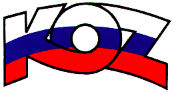 KONFEDERÁCIA ODBOROVÝCH ZVÄZOV SLOVENSKEJ REPUBLIKYMateriál na rokovanieHSR SR 24.6.2019                                                                                                                                         bod 7S T A N O V I S K Ok návrhu nariadenia vlády Slovenskej republiky, ktorým sa mení a dopĺňa nariadenie vlády Slovenskej republiky č. 513/2011 Z. z. o používaní profesijných titulov a ich skratiek viažucich sa na odbornú spôsobilosť na výkon zdravotníckeho povolaniaPopis návrhuÚčelom predloženého návrhu nariadenia vlády SR je upraviť používanie profesijných titulov a ich skratiek viažucich sa na odbornú spôsobilosť na výkon zdravotníckeho povolania v kontexte  zmien uskutočnených v zákone č. 578/2004 Z. z. o poskytovateľoch zdravotnej starostlivosti, zdravotníckych pracovníkoch, stavovských organizáciách v zdravotníctve a o zmene a doplnení niektorých zákonov v znení neskorších predpisov (§ 27) a nariadenia vlády Slovenskej republiky ć. 296/2010 Z. z. o odbornej spôsobilosti na výkon zdravotníckeho povolania, spôsobe ďalšieho vzdelávania zdravotníckych pracovníkov, sústave špecializačných odborov a sústave certifikovaných pracovných činností  v znení neskorších predpisov.Návrhom nariadenia vlády SR sa z dôvodu zosúladenia  profesijných titulov s platnou sústavou špecializačných odborov v prílohe č. 3 nariadenia vlády Slovenskej republiky                č. 296/2010 Z.  v znení neskorších predpisov súčasne precizujú dátumy účinnosti všeobecne záväzných právnych predpisov účinných pred nadobudnutím účinnosti nariadenia vlády Slovenskej republiky č. 296/2010 Z. z.Stanovisko KOZ SRKOZ SR nemá k predloženému návrhu nariadenia vlády SR pripomienky.Závery a odporúčaniaKOZ SR odporúča predložený návrh nariadenia vlády SR na ďalšie legislatívne konanie.